ОГОЛОШЕННЯ 
для закупівлі товарів через систему електронних торгівProZorro12.01.2023 р.                                                                                             смт.Талалаївка                     1.Замовник1.1 Найменування:  Комунальна установа «Центр надання соціальних послуг Талалаївської селищної ради»1.2. Ідентифікаційний код за ЄДРПОУ:  440749301.3. Місцезнаходження: Україна, 17200, Чернігівська обл., Прилуцький р-н., смт.Талалаївка, вулиця Вокзальна 3.1.4. Контактна особа:- відповідальний  закупник - директор центру – Рябчун Людмила Павлівна тел.(098 424 06 87);- за довідками: технічні питання – бухгалтер Радченко Валентина Анатоліївна тел. (067 135 15 80);- щодо проведення процедури закупівлі – головний бухгалтер Лазоренко Людмила Василівна тел. (097 967 90 36);2.Фінансування закупівлі:2.1.Джерело фінансування закупівлі: місцевий бюджет2.2. Очікування вартість закупівлі: 13203,00 грн. (тринадцять тисяч двісті три  гривні  00 копійок).3. Адреса проведення електронних закупівель: PLEYTENDER.4.Інфрмація про предмет закупівлі.4.1.Найменування предмета закупівлі: Підгузники для дорослих.4.2. Коди відповідних класифікаторів предмета закупівлі: ДК 021-2015 (CPV): 33751000-9 Підгузки.4.3.Кількість товарів або обсяг виконання робіт чи надання послуг:  540 шт.                                     4.4.Місце поставки товарів, виконання робіт чи надання послуг: Україна, 17240, Чернігівська обл., Прилуцький р-н., с.Болотниця, вул.40-річчя Перемоги 16-А.                                                         4.5. Строк поставки товарів, виконання робіт, надання послуг: з дня підписання договору до повного виконання зобов'язань5.Вимоги щодо якості товару:5.1.Якість товару повинна відповідати вимогам відповідних діючих нормативних документів (ГОСТ, ДСТУ, ТУ, тощо).5.2. Якісно поставленим товаром вважається такий товар, який відповідає вимогам, що звичайно ставляться до товару відповідного.5.3. Товар повинен відповідати вимогам охорони праці, екології та пожежної безпеки.5.4. Товар повинен бути новим, непошкодженим та відповідної якості.5.5. Товар повинен відповідати параметрам і вимогам, зазначеними у додатку 1 цього Оголошення.6.Додаткова інформація:  e-mail - talcnsp@ukr.net                                                                                                                                  7. Вимоги до кваліфікації учасників та спосіб їх підтвердження.Учасник повинен надати в електронному (сканованому в форматі pdf) вигляді в складі своєї пропозиції наступні документи :- довідку у довільній формі із детальною інформацією про учасника;- копію статуту або іншого установчого документу;-  копія довідки або витягу чи відомостей з ЄДРПОУ (для юридичних осіб);- копія паспорту (для фізичних осіб);- копія документу (-ів), що підтверджує якість товару (сертифікат, декларація, паспорт, посвідчення або ін.);- дозволи або ліцензію на провадження певного виду господарської діяльності, якщо отримання такого дозволу або ліцензії на провадження такого виду діяльності передбачено законодавством.- інші документи, які учасник вважає за потрібне.8. Пропозиція.    Пропозиція Учасника, оформлена на фірмовому бланку у відповідності до вимог цієї документації, подається Учасником у вигляді сканованої копії у форматі pdf.    Загальна вартість пропозиції зазначається з урахуванням всіх витрат, пов’язаних з предметом закупівлі, у відповідності до вимог цієї Документації. Додатки до оголошення про проведення закупівлі через систему електронних закупівель:Додаток №1 – Технічні (якісні) вимоги до товаруДодаток № 2 – Цінова пропозиціяДодаток № 3 – Інформація про учасникаДодаток №1 до Документаціїдля проведення закупівлі через систему електронних закупівель Технічні (якісні) вимоги до товаруНайменування предмета закупівлі: Підгузки для дорослих – за ДК 021-2015 (CPV): 33751000-9 ПідгузкиУчасник визначає ціну з урахуванням усіх своїх витрат, податків і зборів, що сплачуються або мають бути сплачені, у тому числі на транспортування до місця поставки.Вимоги щодо якості товару, умов та термінів поставки:Товар, що постачається, повинен мати необхідні копії сертифікатів якості виробника, або іншій подібний документ, що підтверджує відповідність товару вимогам, встановленим до нього загальнообов’язковими на території України нормами та правилами, повинен бути оформлений відповідно до вимог законодавства України.Товар повинен відповідати вимогам охорони праці, екології.Товар повинен бути новим, таким що не був у вжитку.Товар повинен передаватися в неушкодженій упаковці, яка забезпечує цілісність товару та збереження його якості під час транспортування.Доставка і розвантаження товару здійснюється транспортом, силами та за рахунок Постачальника по заявці замовника.Приймання товару по якості, комплектності і кількості здійснюється уповноваженими представниками обох Сторін.У разі виявлення неякісного  товару або такого, що не відповідає умовам договору,    Постачальник зобов’язаний замінити неякісний товар протягом 14 діб з моменту виявлення неякісного товару, без будь-якої додаткової оплати з боку Покупця.Додаток №2 до Документаціїдля проведення закупівлі через систему електронних закупівель         Форма пропозиції, яка подається Учасником на фірмовому бланку.Учасник не повинен відступати від даної форми.ЦІНОВа  пропозиція________________(назва підприємства/фізичної особи), надає свою пропозицію щодо участі у закупівлі _________________________________________.                                                (назва предмету закупівлі)Додаток 3 ІНФОРМАЦІЯ ПРО УЧАСНИКА№ п/пНайменування товаруОдиниця виміруКількістьВідповідність12345Підгузки для дорослих Супер SENI  М (№2)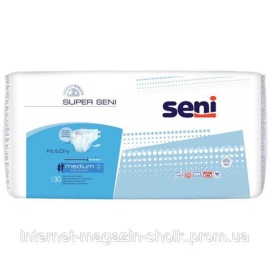 шт.540Учасник зазначає відповідність технічним (якісним) вимогам заповнюючи стовпчик 5Відомості про підприємствоПовне найменування учасника – суб’єкта господарюванняВідомості про підприємствоІдентифікаційний код за ЄДРПОУВідомості про підприємствоРеквізити (адреса - юридична та фактична, телефон, факс, телефон для контактів)Вартість пропозиціїУчасник вказує загальну вартість предмету закупівлі (стартова сума аукціону) в гривнях цифрами та прописом без ПДВ та з урахуванням ПДВ. Термін поставки товаруУчасник вказує термін поставки товару Відомості про особу (осіб), які уповноважені представляти інтереси Учасника(Прізвище, ім’я, по батькові, посада, контактний телефон).№ з/пНайменування Кіль кість, шт.Ціна за одиницю товару без ПДВ (грн.)Ціна за одиницю товару з ПДВ (грн.)Всього:Всього:ПДВ:ПДВ:Всього з ПДВ:Всього з ПДВ:№ з/пВимогиДля заповнення1Повне найменування учасника2Місцезнаходження/ юридична адреса:2Країна2Індекс2Область2Район2Населений пункт2Вулиця/проспект/ провулок/площа2Будинок3Адреса фактичного перебуванняучасника:3Країна3Індекс3Область3Район3Населений пункт3Вулиця/проспект/ провулок/площа3Будинок4Контактний телефон5Електронна пошта6Банківські реквізити учасника для укладання договору:6Номер рахунку6Найменування установи банку6МФО7Керівник учасника:7Посада7ПІП повністю7телефон